CRSE 101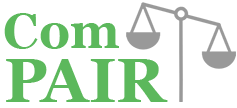  ComPAIR AssignmentsNumber of Assignments: X                                              1) LOG IN TO THIS COURSE’S CANVAS SITEWeight: X% of final grade                                            2) CLICK THE COMPAIR LINK IN THE COURSE*** Important notes about this assignment! ***Each step of this assignment has a specific open window—don’t miss it! If you miss the window, the application will not allow you to complete the step; it is your responsibility to complete the steps in the open times specified belowPlease do NOT use your real name anywhere in ComPAIR—your TAs and instructors will know everyone’s identity, but you should be anonymous to your peers. Use an anonymized name as your profile’s display name, and make sure your name isn’t in any files you may upload to the application.Assignment scheduleStep 1: Answer the assignmentSubmit your answer to the assignment. You can write or cut and paste directly into the text editor or upload a file. ADD FURTHER ASSINGMENT SPECIFICS HERE (what do students need to submit? what should they consider in formulating their answer?)…TIME WINDOW: Monday, Month Date at Ti:me to Tuesday, Month Date at Ti:meStep 2: Compare X pairs of answers For each pair, you will select which answer does a better job of meeting the specified criteria and provide constructive feedback for the author of each answer. ADD FURTHER COMPARISON DETAILS HERE (what should students look for when comparing? can you give specific, detailed rubrics to use? what should they think about when writing feedback?)…TIME WINDOW: Wednesday, Month Date at Ti:me to Thursday, Month Date at Ti:meStep 3: Self-evaluate your own answer Provide constructive feedback to yourself about your own answer, based on what you’ve seen and learned through comparing. ADD FURTHER SELF-EVALUATION DETAILS HERE (if enabled, what should students think about when writing feedback for themselves?)…TIME WINDOW: Thursday, Month Date at Ti:me to Friday, Month Date at Ti:meGrading detailsADD SPECIFC GRADING DETAILS HERE (how much of the grade comes from completing the exercise? is each step weighted differently? will the answer quality be graded? will the feedback quality be graded? the self-evaluation?)…After the comparison window closes, you will be able to read peer feedback on your answer (note that these comments are not visible to other students). This feedback is intended to help you improve on your answer, but does not count toward your final assignment grade.Learning objectivesOur hope is that you will benefit from using ComPAIR because:Answering the practice question will help you consider the course material more deeplySeeing answer pairs will help you think about what makes an answer more or less effectiveSeeing several answers pairs will help you understand good overall strategies in presenting an answer effectively (or not so effectively)Reading peer feedback will help you see your answer from an outside perspective and consider others’ suggestions for improvementReflecting after the process will let you brainstorm ways your answer (or future similar answers) could be strengthenedCompleting the whole exercise will ADD FURTHER COURSE OBJECTIVES HERE (how do you see students benefitting specifically in this course from the exercise?)…SupportIf you have content or assignment questions during this exercise, email your TA or instructor. ADD FURTHER CONTACT DETAILS HERE…If you have technical questions or problems, please follow these steps:Click the ComPAIR link from this course’s Canvas site at least once. You must enter the application initially by clicking this ComPAIR link specifically. This activates your ComPAIR account for the course.Make sure you are using a modern browser that will allow ComPAIR to run. Supported browsers for this application include Chrome, Firefox, Safari, and Internet Explorer 9+. Search online to download and install one of these browsers, if needed.If you have completed the steps above and are still experiencing problems, email compair.support@ubc.ca. PLEASE CHANGE FOR NON-UBC USERS AND ADD FURTHER CONTACT DETAILS HERE…To prevent stress and to avoid missing the hard deadlines of the time windows, do not leave this assignment to the last hours! You will want to have time to work through questions with faculty or staff, if needed.